                                                                БЛАНК ОТВЕТОВ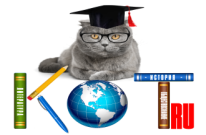 ДАННЫЕ УЧАСТНИКА (ОБЯЗАТЕЛЬНО ЗАПОЛНИТЬ):ОТВЕТЫ:Заполненный БЛАНК ОТВЕТОВ необходимо отправить на электронный адрес ruskotru@mail.ruНазвание олимпиады (конкурса, викторины)          «TRIP TO ENGLAND»ФИО участникаУчебное заведение, город (д/с, школа, ССУЗ) ФИО преподавателя-наставникаАдрес электронной почты участника конкурсаАдрес электронной почты преподавателяНомер задания123456789101112131415161718192021222324